ANEXO V:Modelo de placa explicativa permanente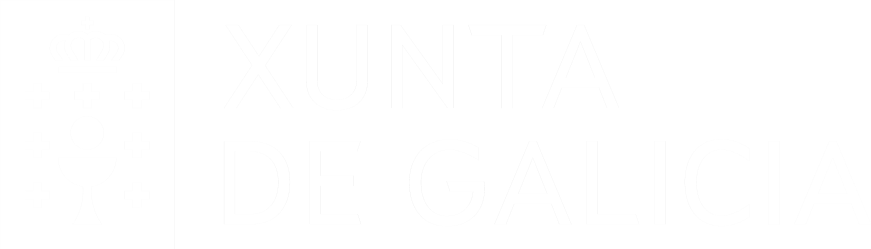 CARACTERÍSTICAS:Tamaño mínimo A4.O material deberá ser resistente: aluminio, metacrilato ou similar.Texto: Empregarase a tipografía Xunta Sans en cor branco con referencia pantone white / RGB 255,255,255 sobre un fondo azul, pantone 7461 C / RGB 0,123,196. Logos e marxes:O logo Xunta de Galicia ocupará o ancho do soporte cunha marxe ao seu redor da metade do ancho do escudo.A altura do logo do concello será como máximo o 60% da altura do logo Xunta de Galicia. 